SOLICITUD VALORACIÓN MÉDICA OCUPACIONAL CÁMARA DE REPRESENTANTESDoctor:________________________Bienestar y urgencias médicas Fecha: ___________Favor practicar el examen de: 	 Ingreso ________     Periódico _______       Egreso________Nombresy Apellidos: ______________________________________________________________Identificado con Cedula de Ciudadanía No: ____________________________________________Quien fue nombrado (a) en el cargo de: ____________Resolución No._______ fecha: ________Dependencia: __________________________________________________________________Atentamente,____________________Jefe División de Personal ________________________________________________________________________________SOLICITUD VALORACIÓN MÉDICA OCUPACIONAL CÁMARA DE REPRESENTANTESDoctor: _______________________Bienestar y urgencias médicas Fecha: _____________________________Favor practicar el examen de: 	 Ingreso ________     Periódico _______       Egreso________Nombres y Apellidos: _____________________________________________________________Identificado con Cedula de Ciudadanía No: ____________________________________________Quien fue nombrado (a) en el cargo de: ___________Resolución No._______ fecha: __________Dependencia: ___________________________________________________________________Atentamente,___________________Jefe División de Personal Calle 10 No 7-50 Capitolio NacionalCarrera 7 N° 8 – 68  Ed.  Nuevo del CongresoCarrera  8  N°  12  B -  42   Dir. AdministrativaBogotá D.C - Colombiawww.camara.gov.cotwitter@camaracolombiaFacebook: @camaraderepresentantesPBX 3823000/4000/5000Línea Gratuita 018000122512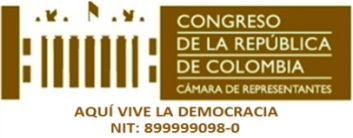 División de PersonalSolicitud Valoración Médica Ocupacional CÓDIGOA-A.DP.4-F06Solicitud Valoración Médica Ocupacional VERSIÓN01-2016Solicitud Valoración Médica Ocupacional PÁGINA1 de 